Publicado en  el 30/04/2014 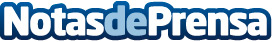 Pedro Nueno, premiado por su labor educativa en ChinaEl profesor del IESE y presidente de la China Europe International Business School (CEIBS) Pedro Nueno, ha sido premiado por el Gobierno chino con el Outstanding Contribution Award, por su aportación a la educación de este país durante más de 30 años de trabajo.Datos de contacto:IESENota de prensa publicada en: https://www.notasdeprensa.es/pedro-nueno-premiado-por-su-labor-educativa-en_1 Categorias: Premios http://www.notasdeprensa.es